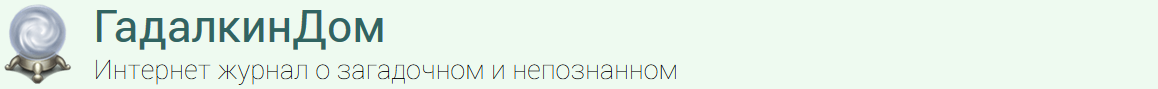 СПИСОК ВОПРОСОВ ДЛЯ ТЕСТА ГЕРЧИКОВАФИО  	Внимательно прочитайте вопрос и все варианты ответов, которые для него приведены. В каждом вопросе есть указание, сколько вариантов ответа Вы можете дать.Большинство вопросов требуют дать только один или два варианта ответа.Что Вы больше всего цените в своей работе? Можете дать ОДИН ИЛИ ДВА варианта ответа:Что я в основном сам решаю, что и как мне делать.Что она дает мне возможность проявить то, что я знаю и умею.Что я чувствую себя полезным и нужным.Что мне за нее относительно неплохо платятОсобенно ничего не ценю, но эта работа мне хорошо знакома и привычна.Какое выражение (из перечисленных ниже) Вам подходит более всего? Дайте ТОЛЬКО ОДИН ответ:Я хочу обеспечить своим трудом себе и своей семье приличный доход.В своей работе я – полный хозяин.У меня достаточно знаний и опыта, чтобы справиться с любыми трудностями в моей работе.Я - ценный, незаменимый для организации работник.Я всегда выполняю то, что от меня требуют.Как Вы предпочитаете работать?Можете дать ОДИН ИЛИ ДВА варианта ответа:Предпочитаю делать то, что знакомо, привычно.Нужно, чтобы в работе постоянно появлялось что-то новое, чтобы, но стоять на месте.Чтобы было точно известно, что нужно сделать и что я за это получу.Предпочитаю работать под полную личную ответственность.Готов(а) делать все, что нужно для организации.Допустим, что Вам предлагают другую работу в Вашей организации. При каких условиях Вы бы на это согласились?Можете дать ОДИН ИЛИ ДВА варианта ответа:Если предложат намного более высокую зарплату.Если другая работа будет более творческой, интересней, чем нынешняя.Если новая работа даст мне больше самостоятельности.Если это очень нужно для организации.При всех случаях я предпочел (предпочла) бы остаться на той работе, к которой привык (привыкла).Попробуйте определить, что для Вас означает Ваш заработок? Можете дать ОДИН ИЛИ ДВА варианта ответа:Плата за время и усилия, потраченные на выполнение работы.Это, прежде всего, плата за мои знания, квалификацию.Оплата за общие результаты деятельности организации.Мне нужен гарантированный заработок - пусть небольшой, но чтобы он был.Какой бы он ни был, я его заработал(а) сам(а).Как Вы относитесь к перечисленным ниже источникам дохода? ДАЙТЕ ТОЛЬКО ОДИН ОТВЕТ В КАЖДОМ ПУНКТЕ.Заработная плата и премииОчень важноНе очень важноСовсем не важноДоплаты за квалификациюОчень важноНе очень важноСовсем не важноДоплаты за тяжелые и вредные условия работыОчень важноНе очень важноСовсем не важноСоциальные выплаты и льготы, пособияОчень важноНе очень важноСовсем не важноДоходы от капитала, акцийОчень важноНе очень важноСовсем не важноЛюбые дополнительные приработкиОчень важноНе очень важноСовсем не важноПриработки, но не любые, а только по своей специальностиОчень важноНе очень важноСовсем не важноДоходы от Личного хозяйства, дачного участка и т.п.Очень важноНе очень важноСовсем не важноВыигрыш в лотерею, казино и пр.Очень важноНе очень важноСовсем не важноНа каких принципах, по-Вашему, должны строиться отношения между работником и организацией?Дайте ТОЛЬКО ОДИН ответ:Работник должен относиться к организации, как к своему дому, отдавать ей все и вместепереживать трудности и подъемы. Организация должна соответственно оценивать преданность и труд работника.Работник продает организации свой труд, и если ему не дают хорошую цену, он вправе найти другого покупателя.Работник приходит в организацию для самореализации и относится к ней, как к месту реализации своих способностей. Организация должна обеспечивать работнику такую возможность, извлекать из этого выгоду для себя и на этой основе развиваться.Работник тратит на организацию свои силы, а организация должна взамен гарантировать ему зарплату и социальные блага.Как Вы считаете, почему в процессе работы люди проявляют инициативу, вносятразличные предложения?Можете дать ОДИН ИЛИ ДВА варианта ответа:Чувствуют особую ответственность за свою работу.Из-за стремления реализовать свои знания и опыт, выйти за установленные работой рамки.Чаще всего из-за желания улучшить работу своей организации.Просто хотят «выделиться» или завоевать расположение начальства.Хотят заработать, поскольку всякая полезная инициатива должна вознаграждаться.Какое суждение о коллективной работе Вам ближе? Можете дать ОДИН ИЛИ ДВА варианта ответа:Коллектив для меня очень важен, одному хороших результатов не добиться.Предпочитаю работать автономно, но чувствую себя так же хорошо, когда работаю вместе с интересными людьми».Мне нужна свобода действий, а коллектив чаще всего эту свободу ограничивает.Можно работать и в коллективе, но платить должны по личным результатам.Мне нравится работать в коллективе, так как там я среди своих.Представьте себе, что у вас появилась возможность стать владельцем Вашей организации. Воспользуетесь ли Вы этой возможностью?Можете дать ОДИН ИЛИ ДВА варианта ответа:Да, так как я смогу участвовать в управлении организацией.Да, потому что это может увеличить мой доход.Да, так как настоящий работник должен быть совладельцем.Вряд ли: на заработке это не скажется участие в управлении меня не интересует, а работеэто помешает.Нет, не нужны мне лишние заботы.Представьте, пожалуйста, что Вы сейчас ищете работу. Вам предлагают несколько работ. Какую из них Вы выберете?Можете дать ОДИН ИЛИ ДВА варианта ответа:Наиболее интересную, творческую.Наиболее самостоятельную, независимую.За которую больше платят.Чтобы за не слишком большие деньги не требовалось особенно «надрываться»Не могу представить, что я уйду из нашей организации.Что Вы, прежде всего, учитываете, когда оцениваете успехи другого работника а Вашей организации?Можете дать ОДИН ИЛИ ДВА варианта ответа:Его зарплату, доходы, материальное положение.Уровень его профессионализма, квалификации.Насколько хорошо он «устроился».Насколько его уважают в организации.Насколько он самостоятелен, независим.Если положение в Вашей организации ухудшится, на какие перемены в Вашей работе и положении Вы согласитесь ради того, чтобы остаться на работе?Можете дать СКОЛЬКО УГОДНО ответов:Освоить новую профессию.Работать неполный рабочий день или перейти на менее квалифицированную работу и меньше получать.Перейти на менее удобный режим работы.Работать более интенсивно.Соглашусь просто терпеть, потому что деваться некуда.Скорее всего, я просто уйду из этой организации.Если Вы - РУКОВОДИТЕЛЬ, то что Вас привлекает, прежде всего, в этом положении? Можете дать ОДИН ИЛИ ДВА варианта ответа:Возможность принимать самостоятельные, ответственные решения.Возможность принести наибольшую пользу организации.Высокий уровень оплаты.Возможность организовывать работу других людей.Возможность наилучшим образом применить свои знания и умения.Ничего особенно не привлекает, за положение руководителя не держусь.Если Вы НЕ ЯВЛЯЕТЕСЬ РУКОВОДИТЕЛЕМ, то хотели бы Вы им стать? Можете дать ОДИН ИЛИ ДВА варианта ответа:Да, поскольку это даст возможность принимать самостоятельные, ответственные решения.Не против, если это нужно для пользы дела.Да, так как при этом я смогу лучше применить свои знания и умения.Да, если это будет должным образом оплачиваться.Нет, профессионал может отвечать только за самого себя.Нет, руководство меня не привлекает, а хорошо заработать я могу и на своем месте.Да, чем я хуже других?Нет, это слишком большая нагрузка для меня.По материалам сайта ГадалкинДом.ру